Year 6 Summer Maths 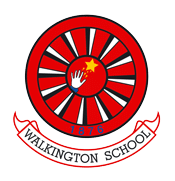 Prior LearningPrior LearningPrior LearningPrior LearningShapePosition and directionThemed projects, consolidation and problem solving ShapePosition and directionThemed projects, consolidation and problem solving ShapePosition and directionThemed projects, consolidation and problem solving ShapePosition and directionThemed projects, consolidation and problem solving Key vocabulary for this unitKey vocabulary for this unitKey vocabulary for this unitKey vocabulary for this unitShapeAngleRight angleAcuteObtuseReflexProtractorHorizontalVerticalParallelPerpendicularPolygonRegularIrregularTwo-dimensionalThree-dimensonalFlat faceCurved surfaceEdgeCurved edgeVertexVerticesApexRadiusDiametercircumferenceShapeAngleRight angleAcuteObtuseReflexProtractorHorizontalVerticalParallelPerpendicularPolygonRegularIrregularTwo-dimensionalThree-dimensonalFlat faceCurved surfaceEdgeCurved edgeVertexVerticesApexRadiusDiametercircumferencePosition and directionTranslateTranslationReflectReflectionUpDownRightLeftCo-ordinatesQuadrantx-axisy-axishorizontalverticalThemed projects, consolidation and problem solvingAll vobularly re-looked at that has been looked at in previous units.Learning SequenceLearning SequenceLearning SequenceLearning SequenceShapeTo measure and classify anglesTo calculate anglesVertically opposite anglesAngles in a triangle/missing angles/special casesAngles in quadrilateralsAngles in polygomsCirclesTo draw shapes accuratelyNets of 3D shapesTo measure and classify anglesTo calculate anglesVertically opposite anglesAngles in a triangle/missing angles/special casesAngles in quadrilateralsAngles in polygomsCirclesTo draw shapes accuratelyNets of 3D shapesTo measure and classify anglesTo calculate anglesVertically opposite anglesAngles in a triangle/missing angles/special casesAngles in quadrilateralsAngles in polygomsCirclesTo draw shapes accuratelyNets of 3D shapesPosition and directionThe first quadrantRead and plot points in 4 quadrantsSolve problems with co-ordinatesTranslationsreflectionsThe first quadrantRead and plot points in 4 quadrantsSolve problems with co-ordinatesTranslationsreflectionsThe first quadrantRead and plot points in 4 quadrantsSolve problems with co-ordinatesTranslationsreflectionsThemed projects, consolidation and problem solvingTo consolidate all objectives that have been looked at throughout the year in themed-based tasks and projects. To consolidate all objectives that have been looked at throughout the year in themed-based tasks and projects. To consolidate all objectives that have been looked at throughout the year in themed-based tasks and projects. Assessment milestonesAssessment milestonesAssessment milestonesAssessment milestonesMathematical skills:Shapedraw 2-D shapes using given dimensions and anglesrecognise, describe and build simple 3-D shapes, including making netscompare and classify geometric shapes based on their properties and sizes and find unknown angles in any triangles, quadrilaterals, and regular polygonsillustrate and name parts of circles, including radius, diameter and circumference and know that the diameter is twice the radiusrecognise angles where they meet at a point, are on a straight line, or are vertically opposite, and find missing anglesPosition and directiondescribe positions on the full coordinate grid (all 4 quadrants)draw and translate simple shapes on the coordinate plane, and reflect them in the axesThemed projects, consolidation and problem solving*OBJECTIVES THROUGHOUT THE YEAR ARE LOOKED AT AGAIN AND ARE APPLIED TO PROBLEM-SOLVING BASED TASKS AND PROJECT WORK. Mathematical skills:Shapedraw 2-D shapes using given dimensions and anglesrecognise, describe and build simple 3-D shapes, including making netscompare and classify geometric shapes based on their properties and sizes and find unknown angles in any triangles, quadrilaterals, and regular polygonsillustrate and name parts of circles, including radius, diameter and circumference and know that the diameter is twice the radiusrecognise angles where they meet at a point, are on a straight line, or are vertically opposite, and find missing anglesPosition and directiondescribe positions on the full coordinate grid (all 4 quadrants)draw and translate simple shapes on the coordinate plane, and reflect them in the axesThemed projects, consolidation and problem solving*OBJECTIVES THROUGHOUT THE YEAR ARE LOOKED AT AGAIN AND ARE APPLIED TO PROBLEM-SOLVING BASED TASKS AND PROJECT WORK. Mathematical skills:Shapedraw 2-D shapes using given dimensions and anglesrecognise, describe and build simple 3-D shapes, including making netscompare and classify geometric shapes based on their properties and sizes and find unknown angles in any triangles, quadrilaterals, and regular polygonsillustrate and name parts of circles, including radius, diameter and circumference and know that the diameter is twice the radiusrecognise angles where they meet at a point, are on a straight line, or are vertically opposite, and find missing anglesPosition and directiondescribe positions on the full coordinate grid (all 4 quadrants)draw and translate simple shapes on the coordinate plane, and reflect them in the axesThemed projects, consolidation and problem solving*OBJECTIVES THROUGHOUT THE YEAR ARE LOOKED AT AGAIN AND ARE APPLIED TO PROBLEM-SOLVING BASED TASKS AND PROJECT WORK. Mathematical skills:Shapedraw 2-D shapes using given dimensions and anglesrecognise, describe and build simple 3-D shapes, including making netscompare and classify geometric shapes based on their properties and sizes and find unknown angles in any triangles, quadrilaterals, and regular polygonsillustrate and name parts of circles, including radius, diameter and circumference and know that the diameter is twice the radiusrecognise angles where they meet at a point, are on a straight line, or are vertically opposite, and find missing anglesPosition and directiondescribe positions on the full coordinate grid (all 4 quadrants)draw and translate simple shapes on the coordinate plane, and reflect them in the axesThemed projects, consolidation and problem solving*OBJECTIVES THROUGHOUT THE YEAR ARE LOOKED AT AGAIN AND ARE APPLIED TO PROBLEM-SOLVING BASED TASKS AND PROJECT WORK. 